Publicado en Madrid el 30/10/2018 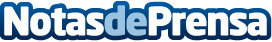 El triunfo del Barcelona sentenció el futuro de Lopetegui con el Real Madrid. ¿Quién será el reemplazo?Ya eran muchos los rumores sobre la permanencia de Jules Lopetegui en la dirección técnica del Real Madrid, y es que a pesar de haber ganado el encuentro en el Santiago Bernabéu contra Viktoria Pilsen 2-1, el técnico ya había perdido el apoyo de la afición madridista sin siquiera imaginar el resultado del encuentro con el BarcelonaDatos de contacto:Gareth McGrayNota de prensa publicada en: https://www.notasdeprensa.es/el-triunfo-del-barcelona-sentencio-el-futuro Categorias: Nacional Fútbol Entretenimiento E-Commerce http://www.notasdeprensa.es